2017-2018 EĞİTİM ÖĞRETİM YILI 6 YAŞ ARALIK AYI AYLIK PLANI  AYIN RENGİ     AYIN ŞEKLİ     AYIN ŞEKLİ       SAYILARAYIN TÜRK BÜYÜĞÜDEĞERLER EĞİTİMİ      TURUNCU-YEŞİLDİKDÖRTGENELİPSDİKDÖRTGENELİPS5/6MEVLANAHOŞGÖRÜ/ŞEVKAT         KAVRAMLAR         KAVRAMLAR       MÜZİK ETKİNLİĞİ       MÜZİK ETKİNLİĞİOYUN ETKİNLİĞİTÜRKÇE DİL ETKİNLİĞİAÇIK-KAPALIALTINDA-ÜSTÜNDE-ORTASINDATAM-YARIMİÇİNDE-DIŞINDAAÇIK-KAPALIALTINDA-ÜSTÜNDE-ORTASINDATAM-YARIMİÇİNDE-DIŞINDAYERLİ MALI KÜÇÜK AYŞE/KÜÇÜK ASKER SIRA OLALIM                                                               OKUL YOLU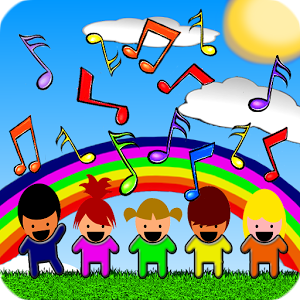 YERLİ MALI KÜÇÜK AYŞE/KÜÇÜK ASKER SIRA OLALIM                                                               OKUL YOLUKöprü altından top geçirme Heykel olmaTaşıtların diliBenimle gelirmisin?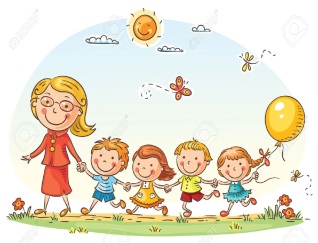 *HİKÂYE ETKİNLİKLERİ *PARMAK OYUNU     *BİLMECELER                                    *Tekerleme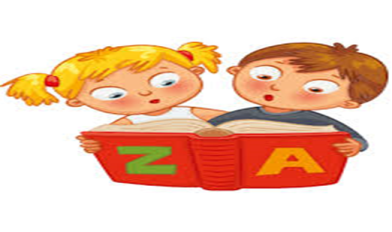 FEN VE DOĞA ETKİNLİĞİFEN VE DOĞA ETKİNLİĞİMONTESSORİ ETKİNLİĞİMONTESSORİ ETKİNLİĞİSANAT ETKİNLİĞİAKIL VE ZEKÂDENİZ CANLILARINI KEŞFEDİYORUZ SUDAKİ YANSIMA       Hareket eden cd deneyi    PATLAMAYAN BALON DENEYİ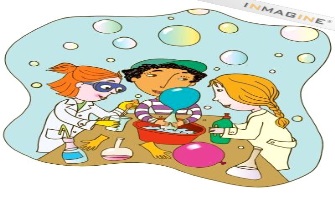 DENİZ CANLILARINI KEŞFEDİYORUZ SUDAKİ YANSIMA       Hareket eden cd deneyi    PATLAMAYAN BALON DENEYİAYAKKABI BOYAMA ÇALIŞMASICIMBIZLA AKTARMA ÇALIŞMASIPÜRÜZLÜ-PÜRÜZSÜZ AYIKLAMA ÇALIŞMASIAYAKKABI BOYAMA ÇALIŞMASICIMBIZLA AKTARMA ÇALIŞMASIPÜRÜZLÜ-PÜRÜZSÜZ AYIKLAMA ÇALIŞMASIKAPAK VE ŞÖNİLDEN BALIK YAPIMIÇİM ADAM YAPIMIMEVLANA TABAKTA MEYVE YAPIMI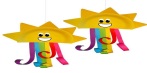 TİKTAK LEGOMANDALADİKKATLİ PUZZLE (algı,dikkat,öğrenme,zekâ)MOZAİK LEGOHAMURTahta bloklar             İNGİLİZCE            İNGİLİZCE OKUMA VE YAZMAYA HAZIRLIK OKUMA VE YAZMAYA HAZIRLIKMATEMATİK ETKİNLİĞİBELİRLİ GÜN VE HAFTALARMESLEKLER(OCCUPATİONS)= TEACHER,DOCTOR,POLİCEMAN,FARMER,COOK CHEF,PİLOTHAYVANLAR=MONKEY BİRD,SNAKE,ELEPHANT,FİSH, BUTTERFLY,SHEEP,TORTOİSE,FROGSEA ANİMALS=FİSH WHALE,DOLPHİN,JELLY FİSH,SEAHORSE CRAB,SHARKVÜCUT(BODY)=EARS,EYES,MOUTH,NOSE,HARD ,ARM,LEG,FOOT,FİNGERS,HEADMESLEKLER(OCCUPATİONS)= TEACHER,DOCTOR,POLİCEMAN,FARMER,COOK CHEF,PİLOTHAYVANLAR=MONKEY BİRD,SNAKE,ELEPHANT,FİSH, BUTTERFLY,SHEEP,TORTOİSE,FROGSEA ANİMALS=FİSH WHALE,DOLPHİN,JELLY FİSH,SEAHORSE CRAB,SHARKVÜCUT(BODY)=EARS,EYES,MOUTH,NOSE,HARD ,ARM,LEG,FOOT,FİNGERS,HEADÇİZGİ ÇALIŞMALARIÖRÜNTÜ OLUŞRURMAKAVRAM ÇALIŞMALARIEŞLEŞTİRMEMANDALAGRUPLAMA ÇALIŞMASI 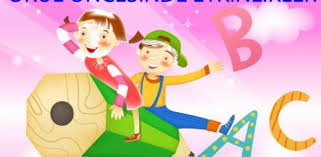 ÇİZGİ ÇALIŞMALARIÖRÜNTÜ OLUŞRURMAKAVRAM ÇALIŞMALARIEŞLEŞTİRMEMANDALAGRUPLAMA ÇALIŞMASI 5 VE 6 RAKAMINI TANIMA VE KAVRAMA5 VE 6 RAKAMINI YAZABİLME 5 VE 6 RAKAMINI UN ÜZERİNDE YAZABİLME 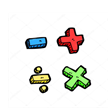 -MEVLANA HAFTASI-İNSAN HAKLARI VE DEMOKRASİ HAFTASI-YERLİ MALI HAFTASIDEĞERLİ VELİMİZ; ÇARŞAMBA GÜNLERİMİZ KİTAP GÜNÜDÜR.(Çocukların Evden getirdikleri kitaplar okunacaktır.)CUMA GÜNLERİMİZ OYUNCAK GÜNÜDÜR.AYLIK PLANIMIZI DETAYLI OLARAK İLKİZLER SİTEMİZDEN TAKİP EDEBİLİRSİNİZ.SALI VE CUMA GÜNLERİMİZ PAYLAŞIM GÜNLERİDİR(çocukların paylaşmayı öğrenmeleri için birlikte yaptığınız veya satın aldığınız sağlıklı yiyecekleri paylaşım günüdür.)EĞLENCE PARKI GEZİMİZ OLUCAKTIR.DEĞERLİ VELİMİZ; ÇARŞAMBA GÜNLERİMİZ KİTAP GÜNÜDÜR.(Çocukların Evden getirdikleri kitaplar okunacaktır.)CUMA GÜNLERİMİZ OYUNCAK GÜNÜDÜR.AYLIK PLANIMIZI DETAYLI OLARAK İLKİZLER SİTEMİZDEN TAKİP EDEBİLİRSİNİZ.SALI VE CUMA GÜNLERİMİZ PAYLAŞIM GÜNLERİDİR(çocukların paylaşmayı öğrenmeleri için birlikte yaptığınız veya satın aldığınız sağlıklı yiyecekleri paylaşım günüdür.)EĞLENCE PARKI GEZİMİZ OLUCAKTIR.DEĞERLİ VELİMİZ; ÇARŞAMBA GÜNLERİMİZ KİTAP GÜNÜDÜR.(Çocukların Evden getirdikleri kitaplar okunacaktır.)CUMA GÜNLERİMİZ OYUNCAK GÜNÜDÜR.AYLIK PLANIMIZI DETAYLI OLARAK İLKİZLER SİTEMİZDEN TAKİP EDEBİLİRSİNİZ.SALI VE CUMA GÜNLERİMİZ PAYLAŞIM GÜNLERİDİR(çocukların paylaşmayı öğrenmeleri için birlikte yaptığınız veya satın aldığınız sağlıklı yiyecekleri paylaşım günüdür.)EĞLENCE PARKI GEZİMİZ OLUCAKTIR.DEĞERLİ VELİMİZ; ÇARŞAMBA GÜNLERİMİZ KİTAP GÜNÜDÜR.(Çocukların Evden getirdikleri kitaplar okunacaktır.)CUMA GÜNLERİMİZ OYUNCAK GÜNÜDÜR.AYLIK PLANIMIZI DETAYLI OLARAK İLKİZLER SİTEMİZDEN TAKİP EDEBİLİRSİNİZ.SALI VE CUMA GÜNLERİMİZ PAYLAŞIM GÜNLERİDİR(çocukların paylaşmayı öğrenmeleri için birlikte yaptığınız veya satın aldığınız sağlıklı yiyecekleri paylaşım günüdür.)EĞLENCE PARKI GEZİMİZ OLUCAKTIR.DEĞERLİ VELİMİZ; ÇARŞAMBA GÜNLERİMİZ KİTAP GÜNÜDÜR.(Çocukların Evden getirdikleri kitaplar okunacaktır.)CUMA GÜNLERİMİZ OYUNCAK GÜNÜDÜR.AYLIK PLANIMIZI DETAYLI OLARAK İLKİZLER SİTEMİZDEN TAKİP EDEBİLİRSİNİZ.SALI VE CUMA GÜNLERİMİZ PAYLAŞIM GÜNLERİDİR(çocukların paylaşmayı öğrenmeleri için birlikte yaptığınız veya satın aldığınız sağlıklı yiyecekleri paylaşım günüdür.)EĞLENCE PARKI GEZİMİZ OLUCAKTIR.DEĞERLİ VELİMİZ; ÇARŞAMBA GÜNLERİMİZ KİTAP GÜNÜDÜR.(Çocukların Evden getirdikleri kitaplar okunacaktır.)CUMA GÜNLERİMİZ OYUNCAK GÜNÜDÜR.AYLIK PLANIMIZI DETAYLI OLARAK İLKİZLER SİTEMİZDEN TAKİP EDEBİLİRSİNİZ.SALI VE CUMA GÜNLERİMİZ PAYLAŞIM GÜNLERİDİR(çocukların paylaşmayı öğrenmeleri için birlikte yaptığınız veya satın aldığınız sağlıklı yiyecekleri paylaşım günüdür.)EĞLENCE PARKI GEZİMİZ OLUCAKTIR.